Prince William Health District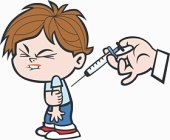 Manassas Clinic ImmunizationsImmunizations are by appointment only.  Please call 703-792-6301 to schedule an appointment.Please bring current immunization record at time of visit.  If you/your child have Medicaid, or private insurance, please bring their current Medicaid or insurance card at time of visit.  *PLEASE NOTE CERTAIN CHARGES MAY APPLY.* Manassas Clinic TB ScreeningTB Screening is by appointment only.  Please call 703-792-6301 to schedule an appointment.There is a charge for this service.  If a TB Skin Test is administered you will be advised when to return.Woodbridge Clinic ImmunizationsImmunizations are by appointment only.  Please call 703-792-7301 to schedule an appointment.Please bring current immunization record at time of visit.  If you/your child have Medicaid, or private insurance, please bring their current Medicaid or insurance card at time of visit.  *PLEASE NOTE CERTAIN CHARGES MAY APPLY.*Woodbridge Clinic TB ScreeningTB Screening is by appointment only.  Please call 703-792-7301 to schedule an appointment.There is a charge for this service.  If a TB Skin Test is administered you will be advised when to return.Prince William Health District Locations:  9301 Lee Avenue, Manassas, VA  20110                                                                           4001 Prince William Parkway, Suite 101, Woodbridge, VA  22192